Traber Center Rooming ListA1   							           A4     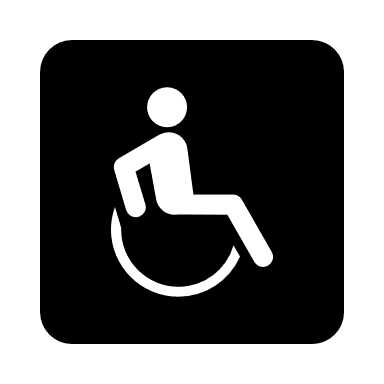 A2 							           A3     B1 							           B4      C1   							           C4      C2 							           C3     D1							            D4	    				D2							            D3    
Note:  Adjacent numbered rooms may optionally be adjoined.